Всероссийский конкурс экологических проектов «Волонтеры могут всё»Номинация: «Пойдем экологическими тропами»«Метеостанция как элемент фенолого-метеорологической тропы Экостанции Дворца детского и юношеского творчества»Групповое участиеАрхангельская область, г. Архангельск2022 годПаспорт ПроектаПояснительная записка ПроектаУчебно-опытный участок Дворца детского и юношеского творчества города Архангельска это уникальный уголок живой природы в центре города, основанный 1953 году. В сентябре 2021 года учебно-опытный участок становится экспериментальной базой Экостанции. На учебно-опытном участке есть возможность вести исследовательскую деятельность в течение всего года, изучать природу родного края, выращивать различные сельскохозяйственные, декоративные культуры и дикорастущие растения. Особое внимание уделяется проектной работе. Для выявления взаимосвязи урожайности и погодных условий использовали обычные уличные термометры и данные Северного управления по гидрометеорологии и мониторингу окружающей среды, размещенных на интернет ресурсах.Географическое расположение учебно-опытного участка в центре города создает в нем особенные условия. С северной, восточной и южной сторон расположены городские улицы, где проложены автомобильные дороги с активным движением автомобилей, с западной стороны находятся административные здания. Вдоль сплошного металлического забора растет аллея из березы, тополя, осины высаженная с разных сторон, что и создает свои микроклимат, который незначительно, но отличается от условий в других районах города. Для более достоверных и полных метеорологических данных непосредственно на территории учебно-опытного участка было принято решение о создании метеостанции.   В настоящее время, за счет создания новых мест удалось получить новое оборудование. Так, например, с появлением современной метеостанции стало возможным проводить мониторинг состояния параметров окружающей среды на более высоком продвинутом уровне. А маленькие экологи могут развить навыки наблюдений за погодой.Фенологические наблюдения дадут возможность выявлять взаимосвязь  погодных явлений и фенологических изменений природы. Данные наблюдений могут стать основой календаря сезонных работ на учебно-опытном участке, расширят тематику исследовательских и проектных работ, повысят их достоверность и научность. Метеостанция как элемент фенолого-метеорологической тропы повысит ее значимость. Использование оборудования метеостанции во время экскурсии позволит более детально провести наблюдения за процессами, происходящими в природе. Команда Проекта:Перевозников Максим СергеевичСвечников Кирилл АлександровичНовиченко Ульяна ВладимировнаАлсуфьева Екатерина ПавловнаГромыко Мария АлександровнаХвиюзова Оксана АлександровнаДесяткова Анастасия ЕвгеньевнаСергеева Дарина АлексеевнаРемизова Маргарита ДмитриевнаРемизова Лилия ДмитриевнаСтрелков Олег АлександровичЗамятина София АлександровнаПлешкова Полина ОлеговнаПадрухин Денис СергеевичПриложение 1 План мероприятий по реализации ПроектаПриложение 2 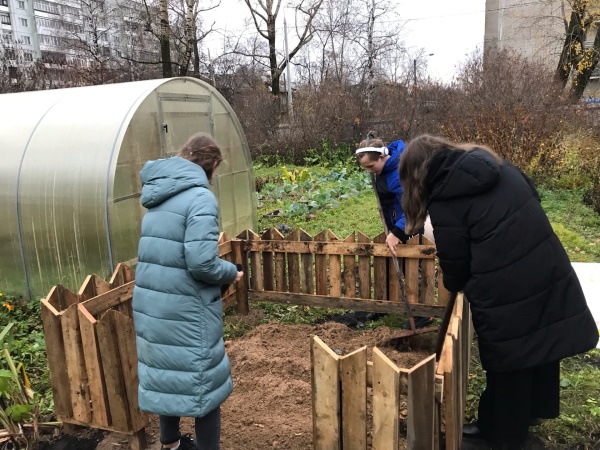 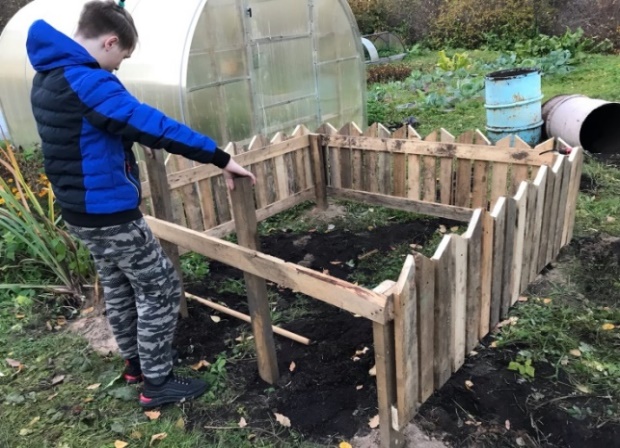 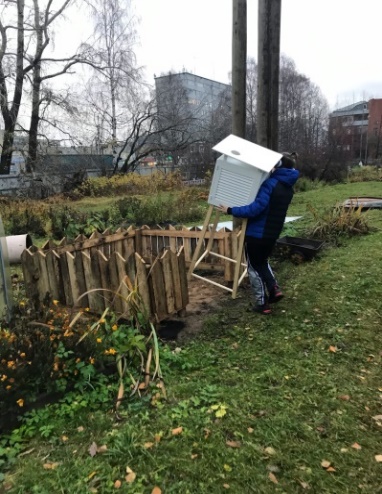 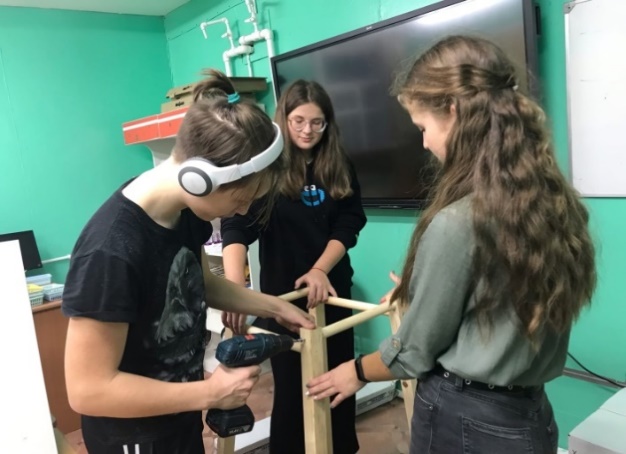 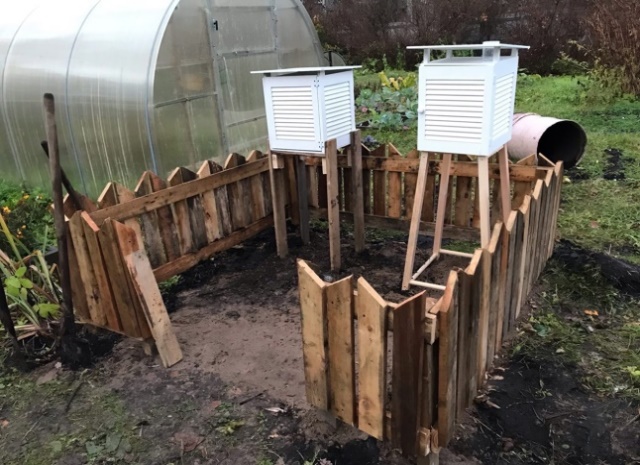 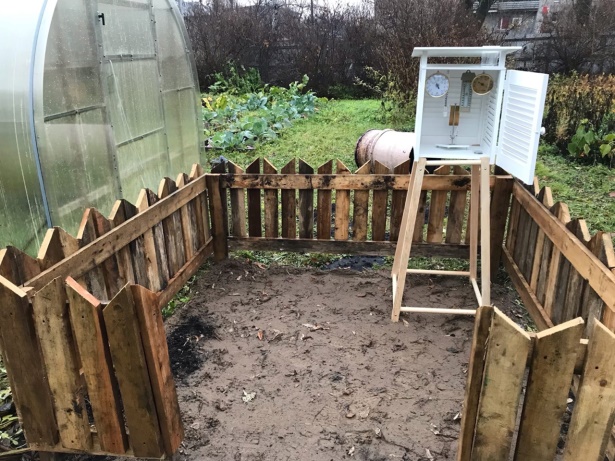 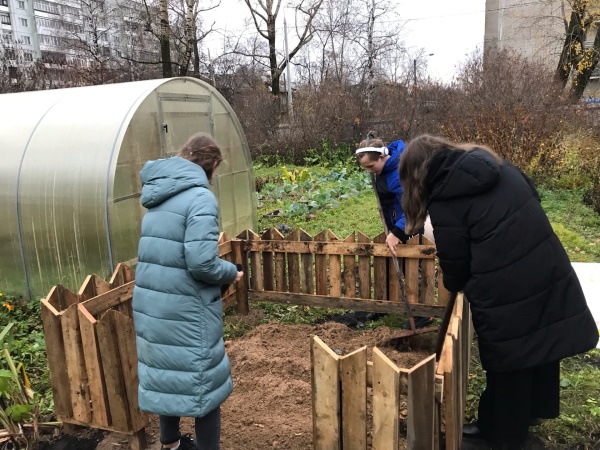 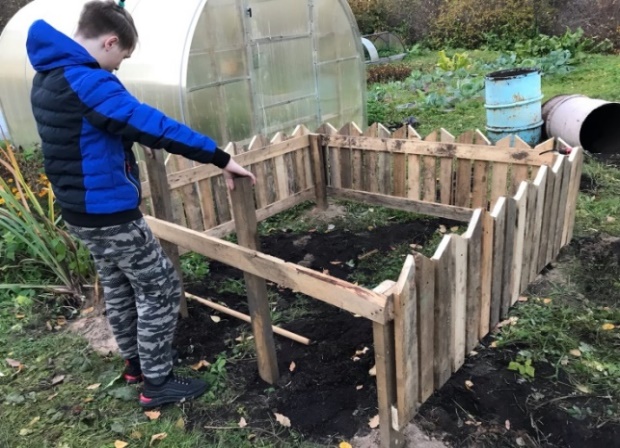 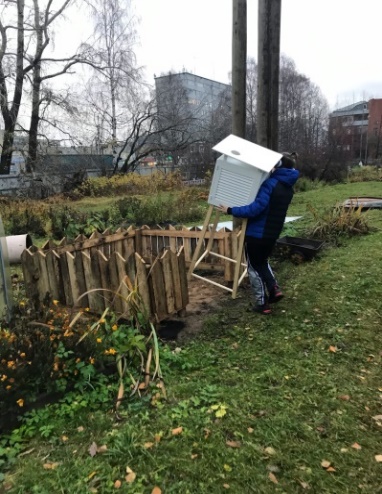 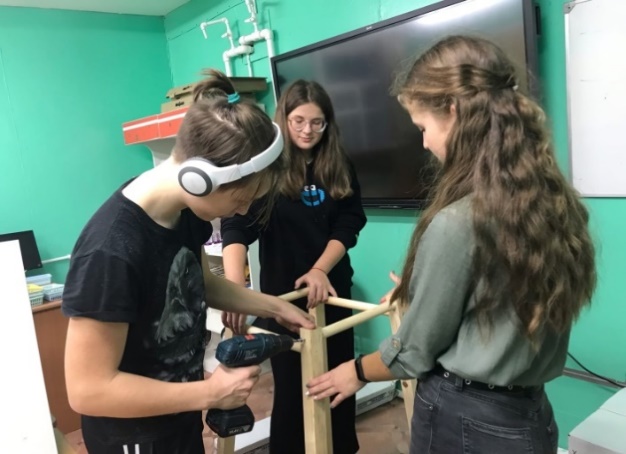 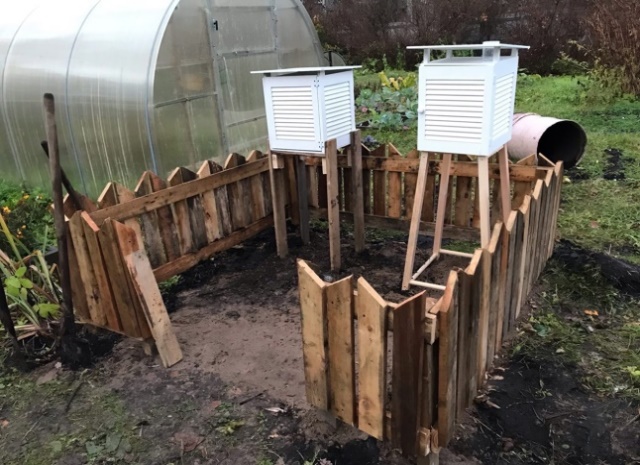 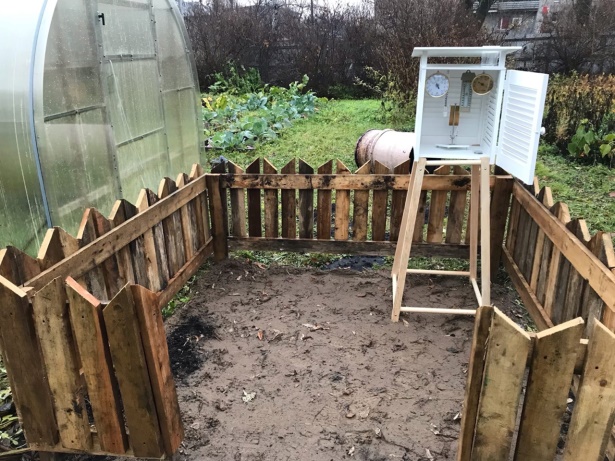 Приложение 3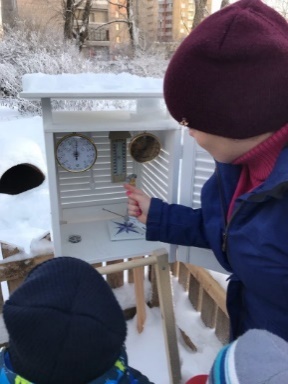 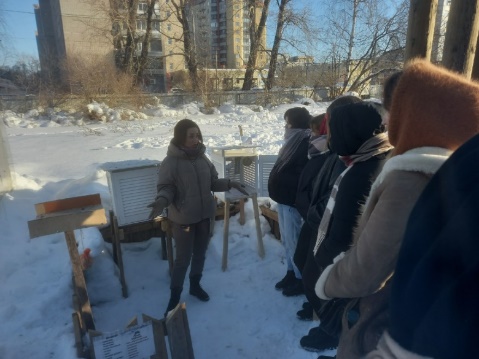 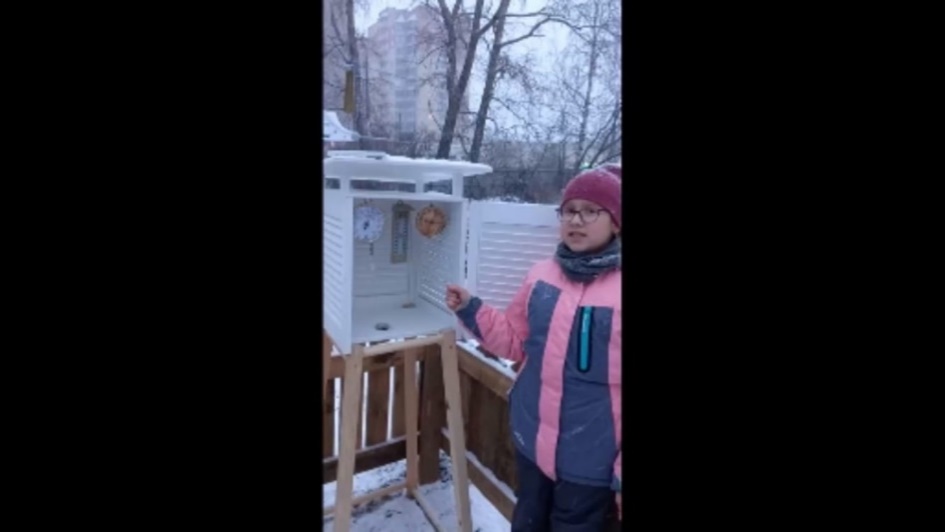 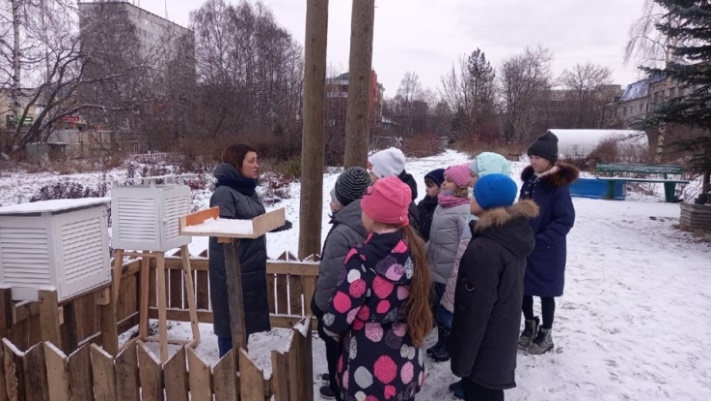 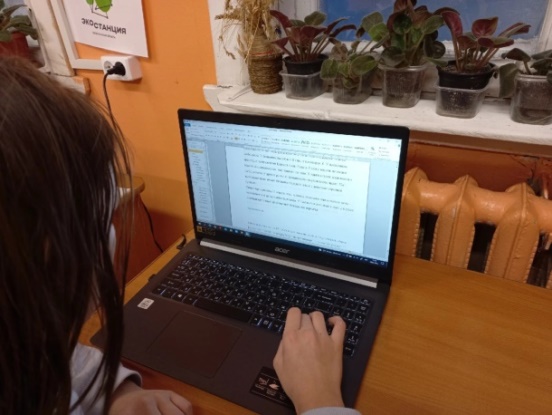 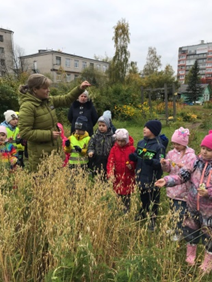 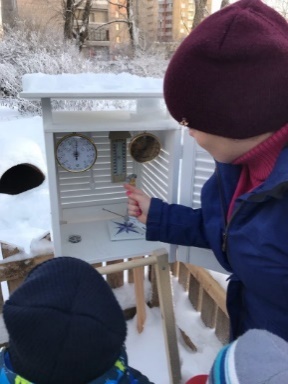 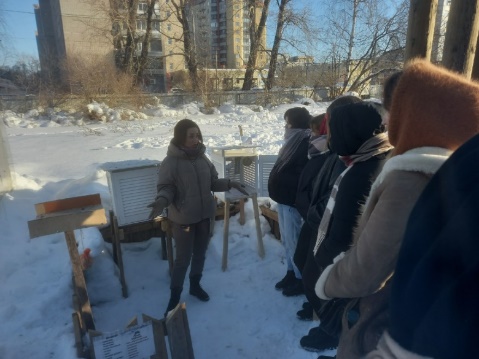 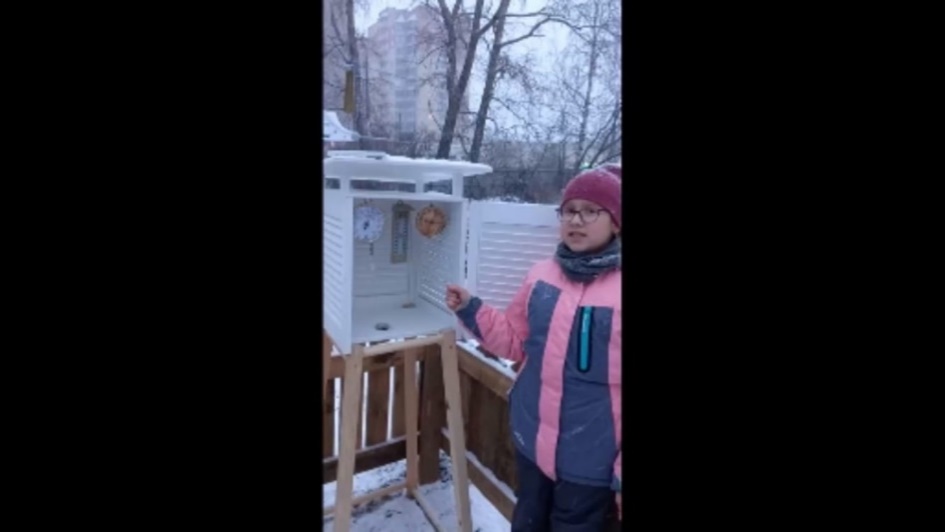 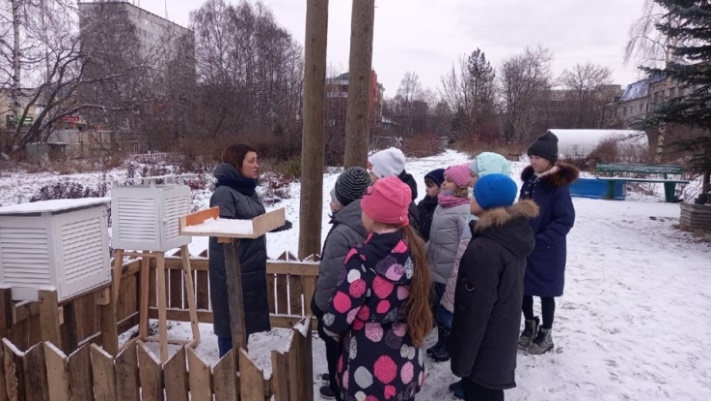 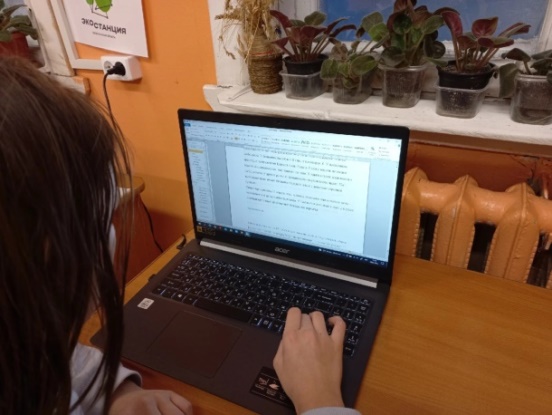 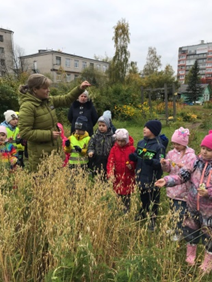 Приложение 4 Журнал наблюдения за погодными явлениямиПриложение 5Экскурсионный план фенолого-метеорологической тропыПриложение 6Планируемые исследовательские работы на 2022 год с использованием данных метеостанции Экостанции ГБОУ «ДДЮТ»Приложение 7Перечень оборудования метеостанции Авторы Проекта:Десяткова Анастасия,Новиченко Ульяна,Алсуфьева Екатерина,Перевозников Сергей,Ремизова Маргарита,Ремизова Лилия,обучающиеся детских объединений «Экопрофессии», «Юные агрономы», «Я-исследователь», государственное бюджетное образовательное учреждение дополнительного образования Архангельской области «Дворец детского и юношеского творчества» (ГБОУ «ДДЮТ»)Руководители Проекта:Е.Н. Сергеева, О.С. Хвиюзова,педагоги дополнительного образованияЭлемент структуры  ПроектаСодержание элемента Полное название ПроектаМетеостанция как элемент фенолого-метеорологической тропы Экостанции Дворца детского и юношеского творчестваОрганизация – заявитель Наименование организации-заявителя: государственное бюджетное образовательное учреждение дополнительного образования Архангельской области «Дворец детского и юношеского творчества» (далее – ГБОУ «ДДЮТ»)Почтовый адрес: 163000, Россия, г. Архангельск, ул. набережная Северной Двины, д.73Телефон: 89214778336Авторы ПроектаОбучающиеся детских объединений «Эко профессии», «Юный агроном», «Я - исследователь». РуководителиСергеева Елена Николаевна, Хвиюзова Ольга Сергеевна, педагоги дополнительного образования ГБОУ «ДДЮТ» Цель ПроектаСоздание метеостанции как элемента фенолого-метеорологической тропы Экостанции Дворца детского и юношеского творчества для дальнейшего наблюдения за погодными явлениями и природными изменениямиЗадачи Проекта изучить литературные источники по теме проекта, используя учебную литературу и Интернет-ресурсы; разработать проект метеорологической станции как объекта фенолого-метеорологической тропы;собрать оборудование метеостанции (будка и приборы), поступившего в рамках Федерального проекта «Образование»;разработать дизайн, подобрать материалы для строительства и обустройства второго экземпляра метеорологической будки, определить место расположения объекта на территории учебно-опытного участка;разработать проект фенолого-метеорологической тропы с учетом включения в нее такого объекта как метеостанция;познакомить дошкольников, школьников и студентов города Архангельска с оборудованием, устройством метеостанции и историей метеонаблюдений. Целевая аудиторияобучающиеся детских объединений отдела краеведения и экологии, Экостанции ГБОУ «ДДЮТ», дошкольники, школьники и студенты города АрхангельскаСроки и период реализации Проектаавгуст 2021- 2022 г.г.География Проектаадрес: 163022, г. Архангельск, пр. Новгородский, д. 29, учебно-опытный участок ГБОУ «ДДЮТ»,Краткое описание механизма ПроектаПодготовительный этап:Изучение информационных источников по теме фенологии и метеорологии.Разработка маршрута и оснащение фенолого-метеорологической тропыВыбор материала, дизайна и места расположения метеостанции.Основной этап:Изготовление и установка огражденияВыравнивание площадкиСбор метеорологического оборудования, поступившего в рамках Федерального проекта «Образование»Изготовление и сборка второго экземпляра метеорологической будки, разработанного участниками в рамках данного ПроектаУстановка и размещение метеорологического оборудования на территории учебно-опытного участкаРазработка журнала наблюдения за погодными явлениями Заключительный этап:Торжественное открытие метеостанции Оформление ПроектаРеклама метеостанции Функционирование метеостанции в ежедневном режимеВедение журнала наблюдения за погодными явлениямиОжидаемые (достигнутые) результаты ПроектаКоличественные: в создании и оформлении Проекта участвовало 14 обучающихся и 2 педагога дополнительного образования отдела краеведения и экологии, Экостанции ГБОУ «ДДЮТ»; за время реализации Проекта были проведены экскурсии, эко-квесты с использованием метеостанции: 838 человек, в том числе 588 обучающиеся объединений отдела краеведения и экологии, Экостанции ГБОУ «ДДЮТ», 220 школьников города Архангельска, 30 студентов Архангельского педагогического колледжа.Качественные: установлена метеорологическая станция на территории учебно-опытного участка Экостанции ГБОУ «ДДЮТ», организация обучающихся, родителей, их заинтересованность в установке оборудования, активное включение в реализацию Проекта (изготовление одной из будок силами обучающихся и их родителей, а также ограждения). Мультипликативность (тиражуемость) Проекта Проект может быть использован в образовательных целях: реализация дополнительных общеобразовательных программ, проведение исследовательских и опытнических работ, проведение обзорных и тематических экскурсий, экологических игр и др.Информация о Проектеhttps://vk.com/club194929384?w=wall-194929384_448https://pionerov.ru/press-center/news-2022/novaya-detskaya-meteostanciya.htmlПриложения Приложение 1.  План мероприятий по реализации ПроектаПриложение 2. Фотографии основного этапа ПроектаПриложение 3. Фотографии заключительного этапа ПроектаПриложение 4. Журнал наблюдения за погодными явлениямиПриложение 5. Экскурсионный план фенологической тропыПриложение 6. Планируемые исследовательские работы на 2022 год с использованием данных метеостанции Экостанции ГБОУ «ДДЮТ»Приложение 7. Перечень оборудования метеостанции№п/пНаименование мероприятияДата проведенияМесто проведенияУчастники1Собрание команды Проекта27.08.2021ГБОУ «ДДЮТ»Команда  Проекта2Изготовление и установка ограждения для оборудования метеостанции8-15.09.2021ГБОУ «ДДЮТ»Обучающиеся объединения «Экопрофессии»3Выравнивание площадки20.09.2021ГБОУ «ДДЮТ»Обучающиеся объединения «Экопрофессии»4Изготовление метеорологической будки22.09.2021ГБОУ «ДДЮТ»Обучающиеся объединения «Экопрофессии» и родители5Сборка метеорологической будки 11.10.2021ГБОУ «ДДЮТ»Обучающиеся объединений «Экопрофессии» и «Юный агроном»6Установка метеорологической будки и размещение оборудования18.10.2021ГБОУ «ДДЮТ»Команда Проекта7Съемка и монтаж рекламного ролика и размещение в социальных сетях5-16.11.2021ГБОУ «ДДЮТ»Обучающиеся объединения «Я-исследователь»8Разработка  экскурсионного плана фенолого-метеорологической тропы, выбор объектовдекабрь 2021 – февраль 2022ГБОУ «ДДЮТ»Обучающиеся объединения «Экологический календарик»9Интерактивное занятие «День науки»02.03.2022ГБОУ «ДДЮТ»Студенты Архангельского педагогического колледжа, обучающиеся Экостанции10Разработка журнала наблюдений за погодойФевраль 2022ГБОУ «ДДЮТ»Обучающиеся объединения «Я-исследователь»11Оформление ПроектаФевраль 2022ГБОУ «ДДЮТ»Обучающиеся объединения «Я-исследователь»12Открытие метеостанции, посвященное Всемирному дню метеоролога23.03.2022ГБОУ «ДДЮТ»Обучающиеся объединения «Природа Архангельской области»,команда проекта13Начало ведения журнала наблюдений23.03.2022ГБОУ «ДДЮТ»Обучающиеся объединения «Природа Архангельской области»Месяц __________________________ Год_______________Месяц __________________________ Год_______________Месяц __________________________ Год_______________Месяц __________________________ Год_______________Месяц __________________________ Год_______________Месяц __________________________ Год_______________Месяц __________________________ Год_______________Месяц __________________________ Год_______________Месяц __________________________ Год_______________Месяц __________________________ Год_______________Месяц __________________________ Год_______________Месяц __________________________ Год_______________датавремя измеренийтемпература  воздуха, Стемпература водыосадкиосадкиОблачностьОблачностьОблачностьветерветерособые атмосферные осадкидатавремя измеренийтемпература  воздуха, Стемпература водывидхарактер%вид облаковосвещённостьнаправлениесилаособые атмосферные осадки123456789101112131415№ п/пНазвание объектаСодержаниеПериод использования 1 МетеостанцияСнятие параметров окружающей среды В течение года2 Отдел цветоводстваКалендарь цветения декоративных культурных растений, растения часы, растения барометрыВесна - осень3Можжевельник и первоцветыФенологические изменения, сроки появления и цветения первоцветовВ течение года4Древесные медоносыЧеремуха обыкновенная, рябина обыкновенная, магония падуболистная: сезонные изменения, определение в безлиственном состоянии В течение года5Медоносные травыНаблюдение за насекомыми опылителями, их активность, сроки появления, активность.Весна-осень6Отдел зерновых культурСтадии и сроки развития зерновых растенийВесна-осень 7ДендрарийСезонные  изменения ели обыкновенной, березы бородавчатой, дуба черешкового.Мерозобойные трещины и причины их появления.В течение года8Гнездо вороныФенологические изменения В течение года9Отдел ягодных культурСмородина черная, красная, шиповник - сезонные изменения Весна - осень10Столовая для пернатых Орнитологические фенологические наблюденияОсень - весна11Зоологический отдел Лиса и ворон. Сезонные изменения в жизни животныхВ течение года12Снежный покров «Сугроб»Снегообразование на пробной площадке, высота снежного покрова, значение снега для растенийОсень - весна№ п/пТема учебно-исследовательской работыСроки проведения1.Сортоиспытание моркови « Нантская» разных производителейИюнь-сентябрь 2022 г.2.Урожайность тыквы порционной в условиях АрхангельскаИюнь-август 2022 г.3.Влияние погодных условий на функционирование клумбы «Цветочные часы»Июнь-сентябрь 2022 г.4.Выращивание картофеля  сорта «Любава» различными способамиИюнь-сентябрь 2022 г.5.Зависимость видового состава биоты ствола тополя дрожащего от погодных условийАпрель-октябрь 2022 г.6.Составление календаря сельскохозяйственных работ на учебно-опытном участкеСентябрь-ноябрь 2022 г.7.Фенологические наблюдения 2022 годаВ течение года8.Зависимость уровня шума от погодных условий и времени годаВ течение года№ п/пНаименование оборудованияФункции фото1.Термометр  срочныйИзмерение температуры окружающей среды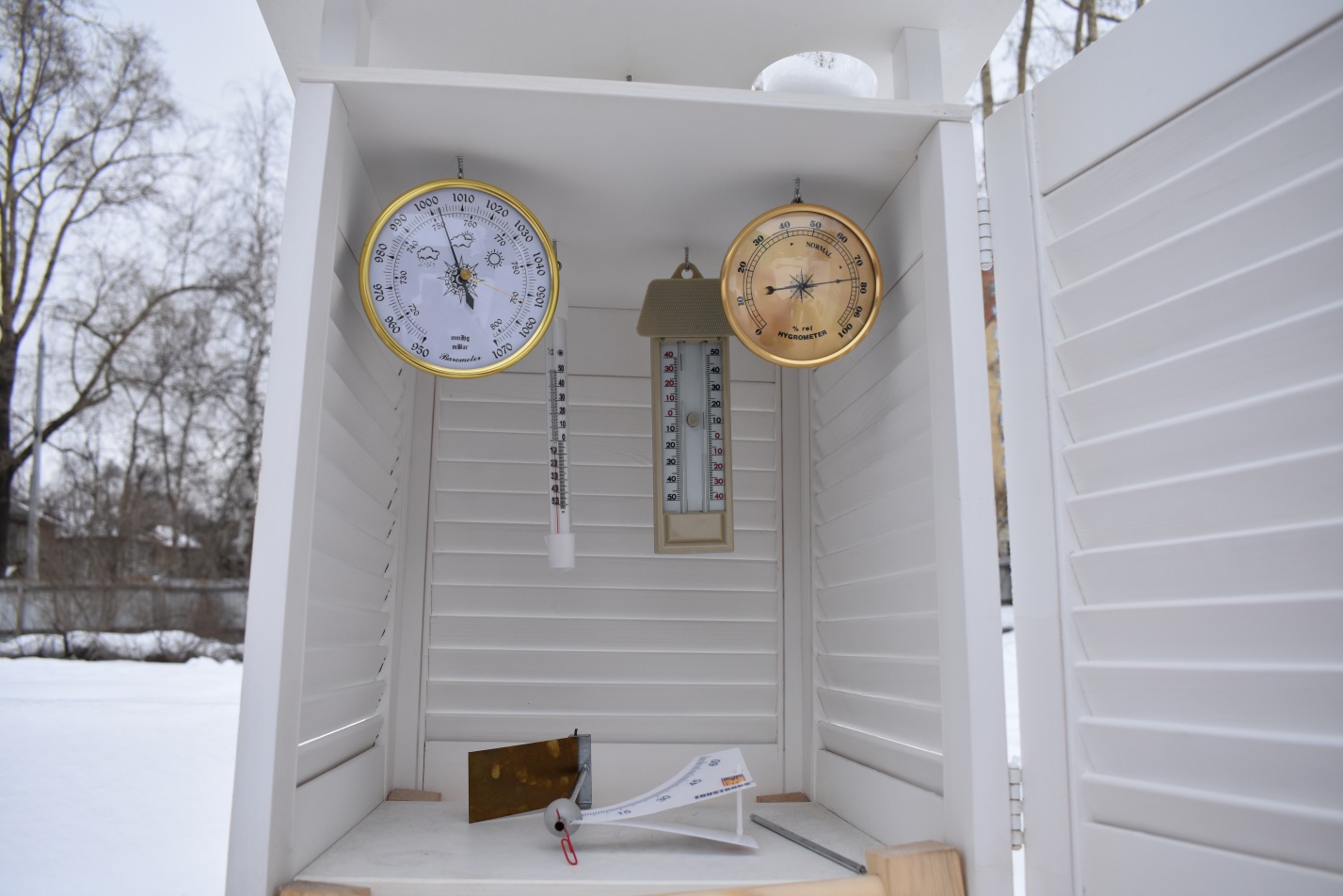 2.Солнечные часыОзнакомление с солнечным временем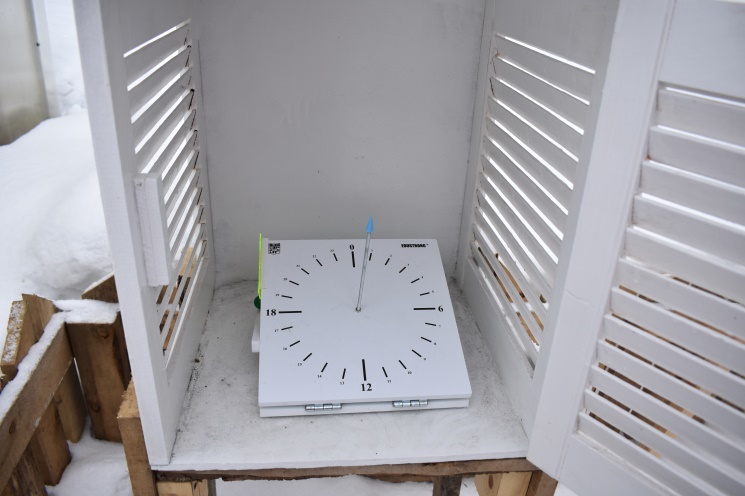 3.Термометр максимальный и минимальныйФиксация максимальных  минимальных температур за определенный период времени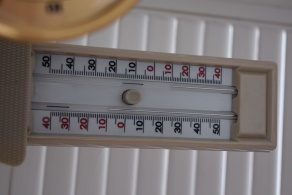 4.ГигрометрДля определения влажности воздуха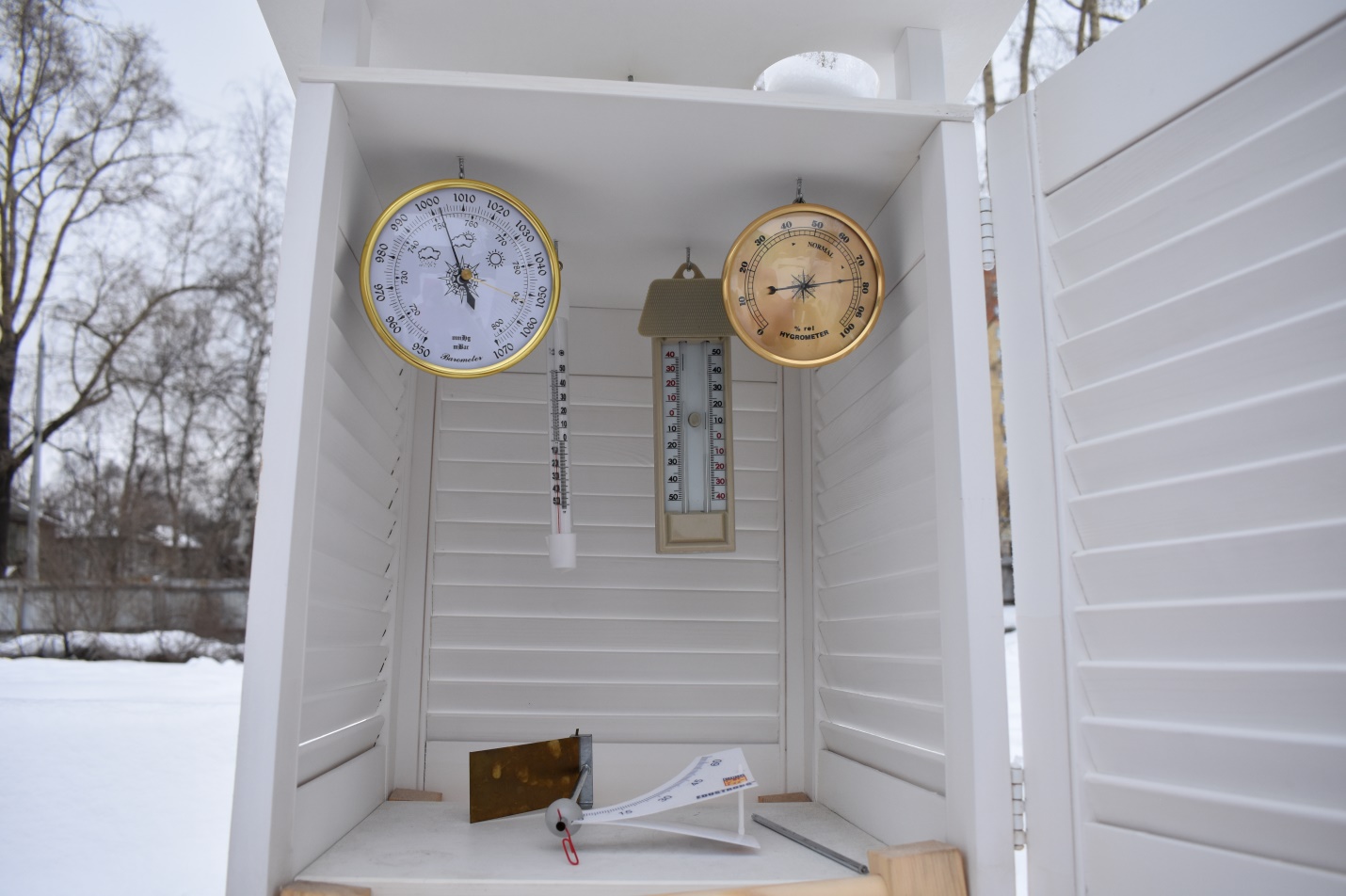 5.Барометр-анероидДля определения атмосферного давления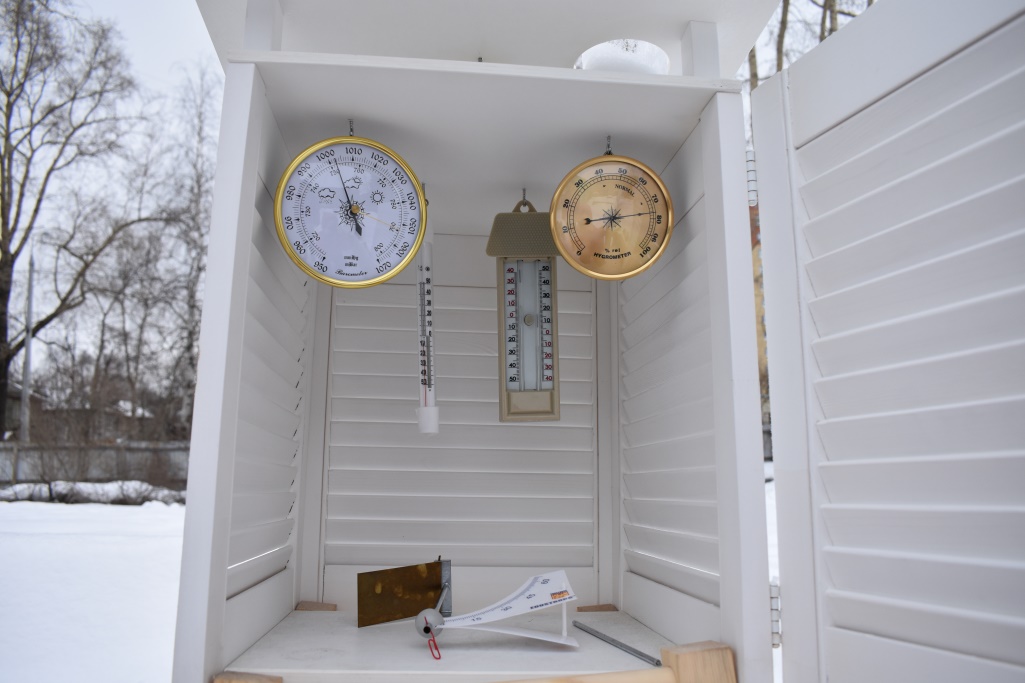 6.Флюгер Определение направления и силы ветра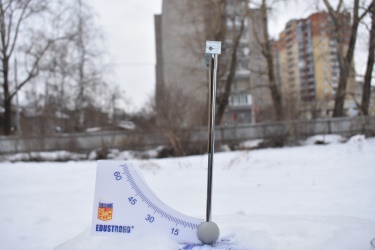 7.Осадкометр Определение количества осадков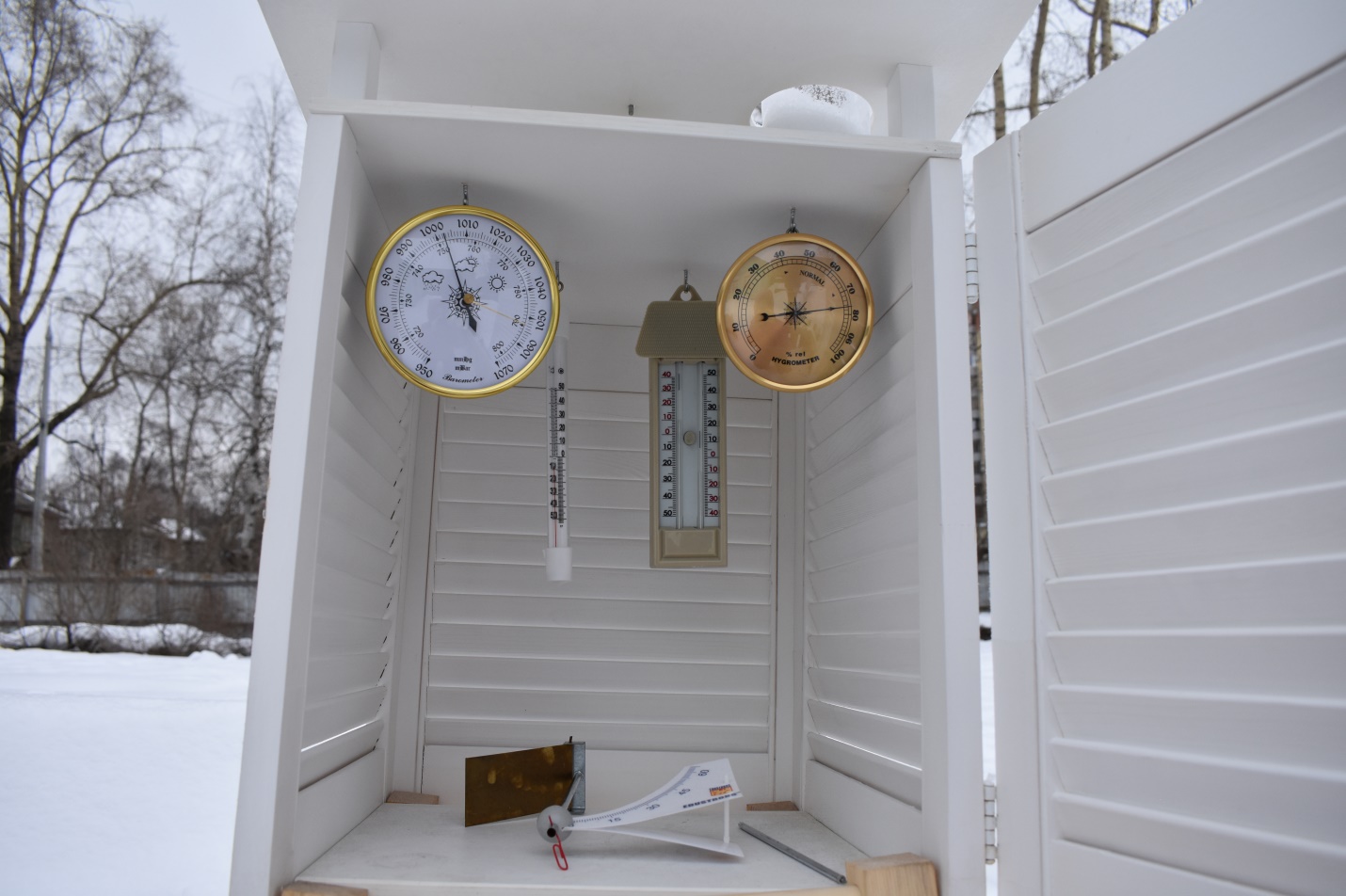 8.Многофункциональные измерители параметров окружающей средыОсвещенность, шум, влажность и температура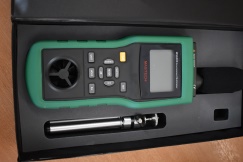 